          К СВЕДЕНИЮ РЕМЕСЛЕННИКОВ И АГРОЭКОТУРИСТОВ	С 2021 года в Налоговый кодекс внесены изменения, которые затронули физических лиц, осуществляющих ремесленную деятельность и деятельность в сфере агроэкотуризма.	Для физических лиц, осуществляющих ремесленную деятельность и деятельность в сфере агроэкотуризма в 2021 году, ставка сбора увеличена с одной до двух базовых величин.           В связи с изменениями в законодательстве плательщики, уплатившие ремесленный сбор и сбор в сфере агроэкотуризма на 2021 год до 28 декабря 2020 года, обязаны произвести доплату сбора в срок не позднее 31 марта 2021 года.   	Обращаем внимание, что с 1 января 2021 года базовая величина установлена в размере 29,00 рублей. Соответственно в случае, ели плательщиком на 2021 год уплачен ремесленный сбор или сбор за осуществление деятельности в сфере агроэкотуризма до 28 декабря 2020 года в размере 27,00 рублей, то таким плательщикам необходимо до 31 марта 2021 года произвести доплату сбора в размере 29,00 рублей.  Физические лица, планирующие впервые осуществлять ремесленную деятельность или деятельность в сфере агроэкотуризма в 2021 году, обязаны уплатить сбор до начала осуществления деятельности. Ставка сбора установлена в размере двух базовых величин и, исходя из размера базовой величины на 01.01.2021 года, составляет 58,00 рублей. 	Напоминаем, что произвести уплату ремесленного сбора и сбора в сфере агроэкотуризма можно любым удобным для плательщика способом, в том числе, через отделения банков, почтовые отделения, интернет-банкинг используя платежную систему ЕРИП.	При оплате сбора через систему ЕРИП необходимо: войти в платежную систему «Платежи»       «Налоги»            выбрать нужный платеж (ремесленный сбор или сбор в сфере агроэкотуризма)      ввести Учетный номер физического лица (вводится большими латинскими буквами)        оплатить сбор.   	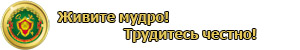 Отдел по работе с плательщиками по Чечерскому району инспекции Министерства по налогам и сборам Республики Беларусь по Рогачевскому району. официальный сайт МНС: www.nalog.gov.by.